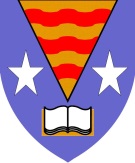 Crieff High School Prefect Application Form 2018 – 19	Name :Class :Position applied for (Please tick all that apply):Head Boy / Girl   □ 	 	House Captain    □ 		Prefect    □Please answer the following questions in relation to the most senior role applied for.What skills and qualities would you bring to your chosen post?What, in your opinion, are the main challenges associated with your chosen post?What ideas would you bring to this post?What would you like to have achieved by the end of the session? (ie June 2018).Why are prefects relevant to our school?Please give an indication of your plans post school. Signed…………………………………………………  Date…………………….For office use Application received on time (By 27h April 2018)Application form completed satisfactorily (Black ink or word processed)Positive  commentPositive Guidance commentAttendance %Link between skills, qualities, ideas and the postPromote positive ethosInterview